«Саммит юных послов мира»4 марта для учащихся муниципальных общеобразовательных организаций города в рамках праздника «День дипломатического работника России» состоялась деловая игра «Саммит юных послов мира». Проходила игра на базе МАОУ «Лицей народной дипломатии».Ведущие саммита рассказали участникам о важной роли дипломатов в урегулировании межгосударственных отношений, судьбоносном влиянии дипломатов на решение конфликтов между странами, о серьёзной подготовке дипломатов к службе в других странах, об особенностях народной дипломатии. Работа дискуссионных площадок была организована школьными командами «Технологического лицея», «Лицея народной дипломатии», «Гимназии им. А.С. Пушкина», «СОШ № 21». Участникам игры были предложены интеллектуально-познавательные задания на площадках: «Дипломатический протокол и этикет», «Национальные особенности стран», «Дети – послы мира».Участники игры отметили, что во время деловой игры они лучше представили деятельность дипломатов, некоторые всерьёз задумались о профессиональной деятельности в сфере межгосударственных отношений.Уверены, что «Саммит юных послов мира» будет способствовать формированию гражданской позиции, солидарности и продвижению ценностей дружбы, мира, взаимопонимания.Благодарим организаторов и участников игры!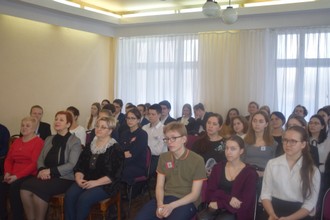 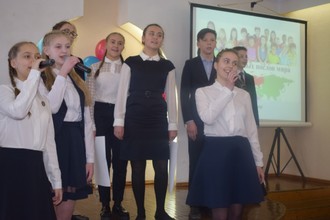 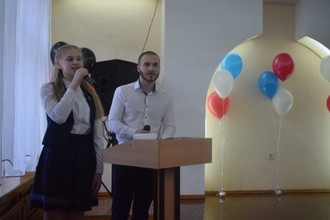 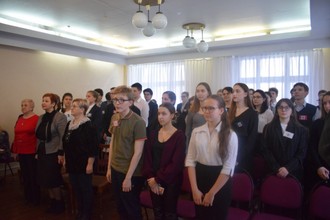 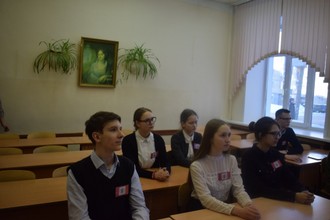 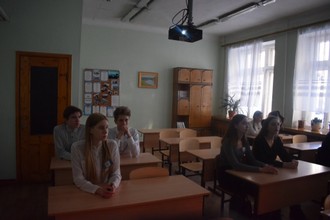 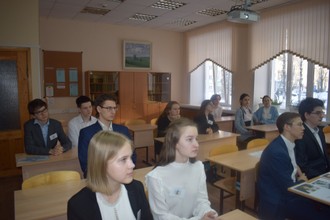 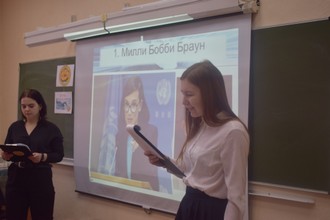 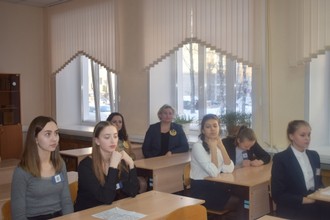 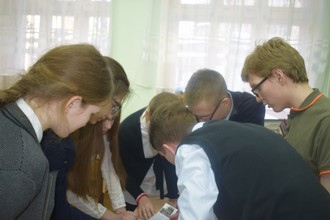 